IDENTIFICAÇÃOEscola/Setor(s) responsável pela Proposta: xxxxxxxxxxxxxxCurso(s) executor(es) da Atividade: xxxxxxxxxxxxxxCoordenador(a) da Atividade: xxxxxxxxxxxxxxEntidade/Instituição Parceira: xxxxxxxxxxxxxxPeríodo de Realização: __/__/____ a __/__/____ Caracterização da Atividade:     Forma de Oferta: (  ) Presencial				(  ) Híbrido (a distância/remoto + presencial) (  ) A distância  (assíncrono)		(  ) Remoto (síncrono)Local de Realização: xxxxxxxx       (Se remoto, indicar link/plataforma. Se presencial indicar local).DADOS OPERACIONAIS DA ATIVIDADE DE EXTENSÃOPúblico: (Que serão habilitados a se inscrever)3. JUSTIFICATIVA (até 10 linhas) 4. OBJETIVOS (até 10 linhas)5. CONTEÚDO E CRONOGRAMA* Quando se tratar de viagem de estudo que necessitar de transporte coletivo, obrigatório informar o roteiro/itinerário completo.Exemplo: Saída de Chapecó, em frente a UNOCHAPECÓ, BLOCO A em 10/10 às 20h, com destino a SP. 11/10 às 06h parada para café, após  Visita ao Sesc Pompéia, Bairro  Água Branca, São Paulo/SP e almoço nas proximidades. 11/10 às 18h30: Check-in no Hotel Marabá Av. Ipiranga, 757 - Centro Histórico São Paulo/SP. 12/10 às 08h: Visita ao Parque Ibirapuera, após, retorno ao hotel para Check-out. 12/10 às 22h Saída do hotel para retorno à Chapecó.6. CRITÉRIOS PARA CERTIFICAÇÃO 7. ORÇAMENTAÇÃO7.1 ATIVIDADE SEM CUSTO: (   )7.2 ATIVIDADE COM CUSTOS: (Preencher quadro abaixo)7.2.1 Fontes de Recursos:(   )  Taxa de inscrição             (   ) Curso de graduação ou pós-graduação proponente (   )   Externo 			 (   )  Outro:________________________8. TRAMITAÇÃO/APROVAÇÃO: ASSINATURAS: *Inserir assinaturas, podendo ser digital.PARA TRAMITAÇÃO ESTE DOCUMENTO PREENCHIDO E ASSINADO DEVERÁ SER PROTOCOLADO NA DEEC PELO FORMULÁRIO NO LINK: https://forms.gle/8bme7APgwYgUZ56y8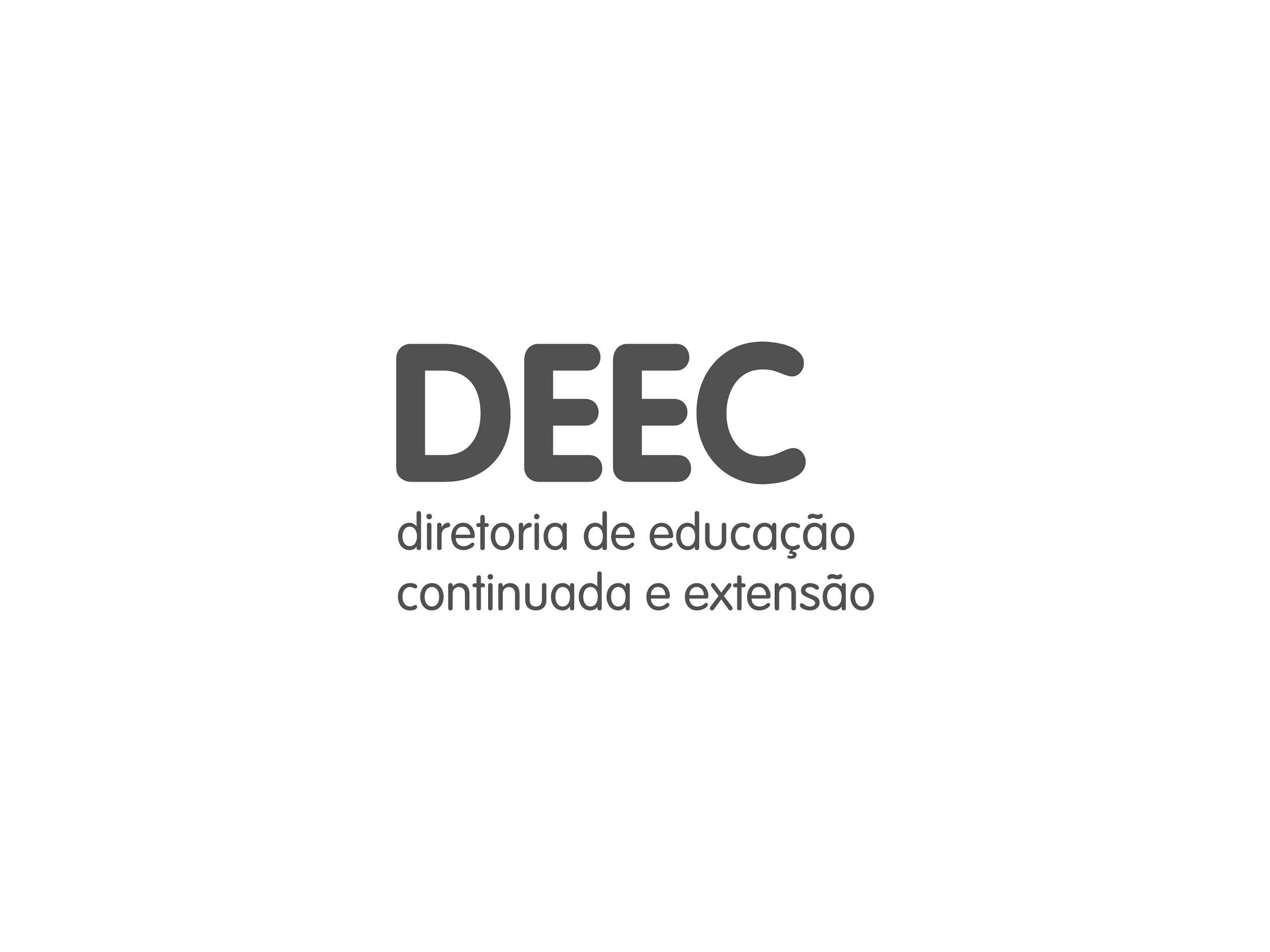 Universidade Comunitária da Região de Chapecó - UNOCHAPECÓProposta de Atividade de ExtensãoTítulo da Atividade:xxxxxxxxxxxx(Título da atividade que será cadastrado e que constará no certificado/sistema de inscrição)(Título da atividade que será cadastrado e que constará no certificado/sistema de inscrição)(   ) Curso de Extensão(   ) Evento de ExtensãoClassificação conforme Anexo I do Regulamento.Classificação conforme Anexo II do Regulamento.Presencial; A distância; Híbrido; Iniciação; Atualização; Treinamento, aperfeiçoamento e qualificação profissional.Apresentação de Pôster; Aula Inaugural; Aula Magna; Ciclo de debates; Colóquio; Conferência; Congresso; Encontro; Espetáculo/Festival; Evento esportivo; Exposição; Feira; Fórum; Jornada; Mesa-Redonda; Painel; Palestra;  Semana Acadêmica; Seminário; Sessões de Comunicação; Sessões de temas livres; Simpósio; Workshop (Oficina de trabalho); Outros.Classificação da Atividade de Extensão:  xxxxxxxxxxxxxxClassificação da Atividade de Extensão:  xxxxxxxxxxxxxx(   ) Estudantes da Graduação Presencial(   ) Estudantes da Graduação EaD (   ) Estudantes da Pós Lato Sensu Presencial(   ) Estudantes Pós Lato Sensu EaD(   ) Egressos(   ) Estudantes Pós Stricto Sensu(   ) Técnicos Administrativos(   ) Docentes(   ) Público ExternoVagas totais: xxxxCarga Horária Total: xxx horas.Obs.: A carga horária total deve estar de acordo com a carga horária do cronograma (somatório de todas as atividades).Carga Horária Total: xxx horas.Obs.: A carga horária total deve estar de acordo com a carga horária do cronograma (somatório de todas as atividades).Cobrança de Taxa Inscrição:(   ) Não(   ) Sim  Período Inscrição:__/__/____  a __/__/____(Para cursos/eventos com custo e público externo as inscrições devem se encerrar 5 dias úteis antes da realização da atividade. Para viagens de estudo deve se encerrar pelo menos 32 dias antes da realização).(Para cursos/eventos com custo e público externo as inscrições devem se encerrar 5 dias úteis antes da realização da atividade. Para viagens de estudo deve se encerrar pelo menos 32 dias antes da realização).(Para cursos/eventos com custo e público externo as inscrições devem se encerrar 5 dias úteis antes da realização da atividade. Para viagens de estudo deve se encerrar pelo menos 32 dias antes da realização).DataHorárioConteúdo/Título da atividade *(Até 300 caracteres cada "disciplina" ou atividade)Nome Completo + titulação: (Esp. Me. Dr., etc)Carga HoráriaVagas(   ) Certificado(   ) DeclaraçãoFrente e verso a partir de 8h de atividade.(dados do participante, título geral da atividade, no verso o conteúdo programático e ministrante)Somente frente indiferente da carga horária.(dados do participante e título geral da atividade)Frequência mínima para fins de certificação em CURSOS de extensão - RESOLUÇÃO Nº 113/C.GESTOR/2020): - Cursos com menos de 10 horas: frequência será de 100%;- Cursos com carga horária entre 11 horas e 30 horas: frequência de 90%; - Cursos acima de 30 horas: frequência de 75%.Frequência mínima para fins de certificação em CURSOS de extensão - RESOLUÇÃO Nº 113/C.GESTOR/2020): - Cursos com menos de 10 horas: frequência será de 100%;- Cursos com carga horária entre 11 horas e 30 horas: frequência de 90%; - Cursos acima de 30 horas: frequência de 75%.Não serão certificadas atividades de extensão que tenham sido realizadas em dia e horário de aula, contabilizando como frequência em atividade de ensino/componente curricular. Exemplo: Se o seu curso de graduação tem aulas no turno noturno, poderão ser realizadas atividades (cursos e/ou eventos) a noite, no entanto, essas atividades não podem ser realizadas e computadas como ensino em componente curricular. Você confirma que esta atividade de extensão não será realizada/registrada dentro de atividade de ensino/componente curricular?Não serão certificadas atividades de extensão que tenham sido realizadas em dia e horário de aula, contabilizando como frequência em atividade de ensino/componente curricular. Exemplo: Se o seu curso de graduação tem aulas no turno noturno, poderão ser realizadas atividades (cursos e/ou eventos) a noite, no entanto, essas atividades não podem ser realizadas e computadas como ensino em componente curricular. Você confirma que esta atividade de extensão não será realizada/registrada dentro de atividade de ensino/componente curricular?(   ) Sim, confirmo.(   ) Sim, confirmo.RELAÇÃO DE DESPESASRELAÇÃO DE DESPESASRELAÇÃO DE DESPESASRELAÇÃO DE DESPESASRELAÇÃO DE DESPESASRELAÇÃO DE DESPESASRELAÇÃO DE DESPESAS1. DESPESAS COM PESSOAL1. DESPESAS COM PESSOAL1. DESPESAS COM PESSOAL1. DESPESAS COM PESSOAL1. DESPESAS COM PESSOAL1. DESPESAS COM PESSOAL1. DESPESAS COM PESSOAL1.1 PESSOAL UNOCHAPECÓ1.1 PESSOAL UNOCHAPECÓ1.1 PESSOAL UNOCHAPECÓ1.1 PESSOAL UNOCHAPECÓ1.1 PESSOAL UNOCHAPECÓ1.1 PESSOAL UNOCHAPECÓ1.1 PESSOAL UNOCHAPECÓNome CompletoTitulaçãoHoras no  PMTHoras fora do PMTHoras fora do PMTHoras fora do PMTObservaçõesNome CompletoTitulaçãoNº de horasNº de horasValor da horaValor da horaObservações*A titulação do Docente pode ser resgatada junto ao Setor de Pessoal.*Sobre o valor das horas há incidência 72,59% ref. encargos sociais.*A titulação do Docente pode ser resgatada junto ao Setor de Pessoal.*Sobre o valor das horas há incidência 72,59% ref. encargos sociais.*A titulação do Docente pode ser resgatada junto ao Setor de Pessoal.*Sobre o valor das horas há incidência 72,59% ref. encargos sociais.*A titulação do Docente pode ser resgatada junto ao Setor de Pessoal.*Sobre o valor das horas há incidência 72,59% ref. encargos sociais.*A titulação do Docente pode ser resgatada junto ao Setor de Pessoal.*Sobre o valor das horas há incidência 72,59% ref. encargos sociais.*A titulação do Docente pode ser resgatada junto ao Setor de Pessoal.*Sobre o valor das horas há incidência 72,59% ref. encargos sociais.*A titulação do Docente pode ser resgatada junto ao Setor de Pessoal.*Sobre o valor das horas há incidência 72,59% ref. encargos sociais.1.2 PESSOAL OUTRAS INSTITUIÇÕES1.2 PESSOAL OUTRAS INSTITUIÇÕES1.2 PESSOAL OUTRAS INSTITUIÇÕES1.2 PESSOAL OUTRAS INSTITUIÇÕES1.2 PESSOAL OUTRAS INSTITUIÇÕES1.2 PESSOAL OUTRAS INSTITUIÇÕES1.2 PESSOAL OUTRAS INSTITUIÇÕESNome CompletoNome CompletoTitulaçãoNº de horasValor da horaValor da horaObservaçõesAo contratar o serviço informar ao profissional que o valor negociado é valor bruto, ou seja, encargos relativos ao pagamento serão por conta do profissional. Caso este já retenha algum encargo em outra fonte pagadora deverá apresentar comprovante (cópia FOPAG ou declaração da empresa/instituição) para que não ocorra nova retenção (em caso de encargos que possibilite a compensação pelo recolhimento em outra fonte).Ao contratar o serviço informar ao profissional que o valor negociado é valor bruto, ou seja, encargos relativos ao pagamento serão por conta do profissional. Caso este já retenha algum encargo em outra fonte pagadora deverá apresentar comprovante (cópia FOPAG ou declaração da empresa/instituição) para que não ocorra nova retenção (em caso de encargos que possibilite a compensação pelo recolhimento em outra fonte).Ao contratar o serviço informar ao profissional que o valor negociado é valor bruto, ou seja, encargos relativos ao pagamento serão por conta do profissional. Caso este já retenha algum encargo em outra fonte pagadora deverá apresentar comprovante (cópia FOPAG ou declaração da empresa/instituição) para que não ocorra nova retenção (em caso de encargos que possibilite a compensação pelo recolhimento em outra fonte).Ao contratar o serviço informar ao profissional que o valor negociado é valor bruto, ou seja, encargos relativos ao pagamento serão por conta do profissional. Caso este já retenha algum encargo em outra fonte pagadora deverá apresentar comprovante (cópia FOPAG ou declaração da empresa/instituição) para que não ocorra nova retenção (em caso de encargos que possibilite a compensação pelo recolhimento em outra fonte).Ao contratar o serviço informar ao profissional que o valor negociado é valor bruto, ou seja, encargos relativos ao pagamento serão por conta do profissional. Caso este já retenha algum encargo em outra fonte pagadora deverá apresentar comprovante (cópia FOPAG ou declaração da empresa/instituição) para que não ocorra nova retenção (em caso de encargos que possibilite a compensação pelo recolhimento em outra fonte).Ao contratar o serviço informar ao profissional que o valor negociado é valor bruto, ou seja, encargos relativos ao pagamento serão por conta do profissional. Caso este já retenha algum encargo em outra fonte pagadora deverá apresentar comprovante (cópia FOPAG ou declaração da empresa/instituição) para que não ocorra nova retenção (em caso de encargos que possibilite a compensação pelo recolhimento em outra fonte).Ao contratar o serviço informar ao profissional que o valor negociado é valor bruto, ou seja, encargos relativos ao pagamento serão por conta do profissional. Caso este já retenha algum encargo em outra fonte pagadora deverá apresentar comprovante (cópia FOPAG ou declaração da empresa/instituição) para que não ocorra nova retenção (em caso de encargos que possibilite a compensação pelo recolhimento em outra fonte).2. DESPESAS COM TRANSPORTE2. DESPESAS COM TRANSPORTE2. DESPESAS COM TRANSPORTE2. DESPESAS COM TRANSPORTE2. DESPESAS COM TRANSPORTE2. DESPESAS COM TRANSPORTE2. DESPESAS COM TRANSPORTE2.1 AÉREO2.1 AÉREO2.1 AÉREO2.1 AÉREO2.1 AÉREO2.1 AÉREO2.1 AÉREONome do UsuárioData eHorário de SaídaOrigemDestinoData eHorário de RetornoQuantidadeObservações2.2 TERRESTRE - ÔNIBUS2.2 TERRESTRE - ÔNIBUS2.2 TERRESTRE - ÔNIBUS2.2 TERRESTRE - ÔNIBUS2.2 TERRESTRE - ÔNIBUS2.2 TERRESTRE - ÔNIBUS2.2 TERRESTRE - ÔNIBUSNome do Usuário/DescriçãoData eHorário de SaídaOrigemDestinoData eHorário de RetornoQuantidadeObservações 2.3 TÁXI2.3 TÁXI2.3 TÁXI2.3 TÁXI2.3 TÁXI2.3 TÁXI2.3 TÁXINome do UsuárioDataOrigemDestinoDataQuantidadeObservações* Caso houver necessidade do taxista ficar aguardando no local, informar tempo de espera.* Caso houver necessidade do taxista ficar aguardando no local, informar tempo de espera.* Caso houver necessidade do taxista ficar aguardando no local, informar tempo de espera.* Caso houver necessidade do taxista ficar aguardando no local, informar tempo de espera.* Caso houver necessidade do taxista ficar aguardando no local, informar tempo de espera.* Caso houver necessidade do taxista ficar aguardando no local, informar tempo de espera.* Caso houver necessidade do taxista ficar aguardando no local, informar tempo de espera.2.4 DESLOCAMENTO KM - VEÍCULO PRÓPRIO2.4 DESLOCAMENTO KM - VEÍCULO PRÓPRIO2.4 DESLOCAMENTO KM - VEÍCULO PRÓPRIO2.4 DESLOCAMENTO KM - VEÍCULO PRÓPRIO2.4 DESLOCAMENTO KM - VEÍCULO PRÓPRIO2.4 DESLOCAMENTO KM - VEÍCULO PRÓPRIO2.4 DESLOCAMENTO KM - VEÍCULO PRÓPRIONome do UsuárioDataOrigemDestinoDataQuantidadeObservações2.5 DESLOCAMENTO - VEÍCULO UNOCHAPECÓ2.5 DESLOCAMENTO - VEÍCULO UNOCHAPECÓ2.5 DESLOCAMENTO - VEÍCULO UNOCHAPECÓ2.5 DESLOCAMENTO - VEÍCULO UNOCHAPECÓ2.5 DESLOCAMENTO - VEÍCULO UNOCHAPECÓ2.5 DESLOCAMENTO - VEÍCULO UNOCHAPECÓ2.5 DESLOCAMENTO - VEÍCULO UNOCHAPECÓNome do UsuárioDataOrigemDestinoDataQuantidadeObservações*Caso houver necessidade do motorista ficar aguardando no local, informar tempo de espera.*Caso houver necessidade do motorista ficar aguardando no local, informar tempo de espera.*Caso houver necessidade do motorista ficar aguardando no local, informar tempo de espera.*Caso houver necessidade do motorista ficar aguardando no local, informar tempo de espera.*Caso houver necessidade do motorista ficar aguardando no local, informar tempo de espera.*Caso houver necessidade do motorista ficar aguardando no local, informar tempo de espera.*Caso houver necessidade do motorista ficar aguardando no local, informar tempo de espera.3. DESPESAS COM ALIMENTAÇÃO3. DESPESAS COM ALIMENTAÇÃO3. DESPESAS COM ALIMENTAÇÃO3. DESPESAS COM ALIMENTAÇÃO3. DESPESAS COM ALIMENTAÇÃO3. DESPESAS COM ALIMENTAÇÃO3. DESPESAS COM ALIMENTAÇÃONome do UsuárioDataOrigemDestinoQuantidadeQuantidadeObservações4. DESPESAS COM HOSPEDAGEM4. DESPESAS COM HOSPEDAGEM4. DESPESAS COM HOSPEDAGEM4. DESPESAS COM HOSPEDAGEM4. DESPESAS COM HOSPEDAGEM4. DESPESAS COM HOSPEDAGEM4. DESPESAS COM HOSPEDAGEMNome do hóspedeData de chegadaData de saídaQuantidade de diáriasTipo de acomodação*Indicação de Hotel ou local/região de preferência*Indicação de Hotel ou local/região de preferência*Uma diária começa às 12:00h e encerra-se às 11:59h do dia seguinte.* OBSERVAÇÃO PARA QUANDO FOR VIAGEM DE ESTUDOS E HOSPEDAGEM COLETIVATipos de acomodações: Exemplo: distribuição em apartamentos duplos e/ou triplos e professores em Single. Em alguns casos dependerá da disponibilidade do hotel.Indicação de Hotel ou local/região de preferência: Exemplo Hotel Ibis Paulista ou região próxima a Avenida Paulista, Bairro Bela Vista em São Paulo-SP. Máximo 3 indicações de hotelUma diária começa às 12:00h e encerra-se às 11:59h do dia seguinte.* OBSERVAÇÃO PARA QUANDO FOR VIAGEM DE ESTUDOS E HOSPEDAGEM COLETIVATipos de acomodações: Exemplo: distribuição em apartamentos duplos e/ou triplos e professores em Single. Em alguns casos dependerá da disponibilidade do hotel.Indicação de Hotel ou local/região de preferência: Exemplo Hotel Ibis Paulista ou região próxima a Avenida Paulista, Bairro Bela Vista em São Paulo-SP. Máximo 3 indicações de hotelUma diária começa às 12:00h e encerra-se às 11:59h do dia seguinte.* OBSERVAÇÃO PARA QUANDO FOR VIAGEM DE ESTUDOS E HOSPEDAGEM COLETIVATipos de acomodações: Exemplo: distribuição em apartamentos duplos e/ou triplos e professores em Single. Em alguns casos dependerá da disponibilidade do hotel.Indicação de Hotel ou local/região de preferência: Exemplo Hotel Ibis Paulista ou região próxima a Avenida Paulista, Bairro Bela Vista em São Paulo-SP. Máximo 3 indicações de hotelUma diária começa às 12:00h e encerra-se às 11:59h do dia seguinte.* OBSERVAÇÃO PARA QUANDO FOR VIAGEM DE ESTUDOS E HOSPEDAGEM COLETIVATipos de acomodações: Exemplo: distribuição em apartamentos duplos e/ou triplos e professores em Single. Em alguns casos dependerá da disponibilidade do hotel.Indicação de Hotel ou local/região de preferência: Exemplo Hotel Ibis Paulista ou região próxima a Avenida Paulista, Bairro Bela Vista em São Paulo-SP. Máximo 3 indicações de hotelUma diária começa às 12:00h e encerra-se às 11:59h do dia seguinte.* OBSERVAÇÃO PARA QUANDO FOR VIAGEM DE ESTUDOS E HOSPEDAGEM COLETIVATipos de acomodações: Exemplo: distribuição em apartamentos duplos e/ou triplos e professores em Single. Em alguns casos dependerá da disponibilidade do hotel.Indicação de Hotel ou local/região de preferência: Exemplo Hotel Ibis Paulista ou região próxima a Avenida Paulista, Bairro Bela Vista em São Paulo-SP. Máximo 3 indicações de hotelUma diária começa às 12:00h e encerra-se às 11:59h do dia seguinte.* OBSERVAÇÃO PARA QUANDO FOR VIAGEM DE ESTUDOS E HOSPEDAGEM COLETIVATipos de acomodações: Exemplo: distribuição em apartamentos duplos e/ou triplos e professores em Single. Em alguns casos dependerá da disponibilidade do hotel.Indicação de Hotel ou local/região de preferência: Exemplo Hotel Ibis Paulista ou região próxima a Avenida Paulista, Bairro Bela Vista em São Paulo-SP. Máximo 3 indicações de hotelUma diária começa às 12:00h e encerra-se às 11:59h do dia seguinte.* OBSERVAÇÃO PARA QUANDO FOR VIAGEM DE ESTUDOS E HOSPEDAGEM COLETIVATipos de acomodações: Exemplo: distribuição em apartamentos duplos e/ou triplos e professores em Single. Em alguns casos dependerá da disponibilidade do hotel.Indicação de Hotel ou local/região de preferência: Exemplo Hotel Ibis Paulista ou região próxima a Avenida Paulista, Bairro Bela Vista em São Paulo-SP. Máximo 3 indicações de hotel5. OUTRAS DESPESAS5. OUTRAS DESPESAS5. OUTRAS DESPESAS5. OUTRAS DESPESAS5. OUTRAS DESPESAS5. OUTRAS DESPESAS5. OUTRAS DESPESASDescriçãoCOMPLETAApresentação/Unidade de medida (kg, pacote)QuantidadeModelo ou marca de preferênciaValor UnitárioContato fornecedor (quando exclusivo)ObservaçõesInformar as demais despesas necessárias para a realização do evento: reprografia, fotos, material de expediente, divulgação (folders, faixas, banners), locação de espaços e equipamentos, coffee-break, sonorização, filmagem, decoração, camisetas, fretes, certificados, declarações, etc.EM CASOS DE AQUISIÇÃO DE:*Equipamentos, insumos relacionados a  Laboratórios, descritivos técnicos devem ser validados com a Gestão de Laboratórios pelo e-mail: coordlaboratorios@unochapeco.edu.br.Informar as demais despesas necessárias para a realização do evento: reprografia, fotos, material de expediente, divulgação (folders, faixas, banners), locação de espaços e equipamentos, coffee-break, sonorização, filmagem, decoração, camisetas, fretes, certificados, declarações, etc.EM CASOS DE AQUISIÇÃO DE:*Equipamentos, insumos relacionados a  Laboratórios, descritivos técnicos devem ser validados com a Gestão de Laboratórios pelo e-mail: coordlaboratorios@unochapeco.edu.br.Informar as demais despesas necessárias para a realização do evento: reprografia, fotos, material de expediente, divulgação (folders, faixas, banners), locação de espaços e equipamentos, coffee-break, sonorização, filmagem, decoração, camisetas, fretes, certificados, declarações, etc.EM CASOS DE AQUISIÇÃO DE:*Equipamentos, insumos relacionados a  Laboratórios, descritivos técnicos devem ser validados com a Gestão de Laboratórios pelo e-mail: coordlaboratorios@unochapeco.edu.br.Informar as demais despesas necessárias para a realização do evento: reprografia, fotos, material de expediente, divulgação (folders, faixas, banners), locação de espaços e equipamentos, coffee-break, sonorização, filmagem, decoração, camisetas, fretes, certificados, declarações, etc.EM CASOS DE AQUISIÇÃO DE:*Equipamentos, insumos relacionados a  Laboratórios, descritivos técnicos devem ser validados com a Gestão de Laboratórios pelo e-mail: coordlaboratorios@unochapeco.edu.br.Informar as demais despesas necessárias para a realização do evento: reprografia, fotos, material de expediente, divulgação (folders, faixas, banners), locação de espaços e equipamentos, coffee-break, sonorização, filmagem, decoração, camisetas, fretes, certificados, declarações, etc.EM CASOS DE AQUISIÇÃO DE:*Equipamentos, insumos relacionados a  Laboratórios, descritivos técnicos devem ser validados com a Gestão de Laboratórios pelo e-mail: coordlaboratorios@unochapeco.edu.br.Informar as demais despesas necessárias para a realização do evento: reprografia, fotos, material de expediente, divulgação (folders, faixas, banners), locação de espaços e equipamentos, coffee-break, sonorização, filmagem, decoração, camisetas, fretes, certificados, declarações, etc.EM CASOS DE AQUISIÇÃO DE:*Equipamentos, insumos relacionados a  Laboratórios, descritivos técnicos devem ser validados com a Gestão de Laboratórios pelo e-mail: coordlaboratorios@unochapeco.edu.br.Informar as demais despesas necessárias para a realização do evento: reprografia, fotos, material de expediente, divulgação (folders, faixas, banners), locação de espaços e equipamentos, coffee-break, sonorização, filmagem, decoração, camisetas, fretes, certificados, declarações, etc.EM CASOS DE AQUISIÇÃO DE:*Equipamentos, insumos relacionados a  Laboratórios, descritivos técnicos devem ser validados com a Gestão de Laboratórios pelo e-mail: coordlaboratorios@unochapeco.edu.br.6. SUGESTÃO DE VALOR DE INSCRIÇÃO E NÚMERO DE VAGAS6. SUGESTÃO DE VALOR DE INSCRIÇÃO E NÚMERO DE VAGAS6. SUGESTÃO DE VALOR DE INSCRIÇÃO E NÚMERO DE VAGAS6. SUGESTÃO DE VALOR DE INSCRIÇÃO E NÚMERO DE VAGAS6. SUGESTÃO DE VALOR DE INSCRIÇÃO E NÚMERO DE VAGAS6. SUGESTÃO DE VALOR DE INSCRIÇÃO E NÚMERO DE VAGASDescriçãoDescriçãoNúmero de vagasValor sugeridoObservaçõesObservaçõesAcadêmicos da UnochapecóAcadêmicos da UnochapecóDocentes da UnochapecóDocentes da UnochapecóTécnicos Adm. da UnochapecóTécnicos Adm. da UnochapecóPúblico Externo *Público Externo *EgressosEgressos* Informar no campo OBS se houver valor diferenciado para públicos externos (Profissionais, Acadêmicos, etc).* Informar no campo OBS se houver valor diferenciado para públicos externos (Profissionais, Acadêmicos, etc).* Informar no campo OBS se houver valor diferenciado para públicos externos (Profissionais, Acadêmicos, etc).* Informar no campo OBS se houver valor diferenciado para públicos externos (Profissionais, Acadêmicos, etc).* Informar no campo OBS se houver valor diferenciado para públicos externos (Profissionais, Acadêmicos, etc).* Informar no campo OBS se houver valor diferenciado para públicos externos (Profissionais, Acadêmicos, etc).7. RECURSO EXTERNOS E INTERNOS7. RECURSO EXTERNOS E INTERNOS7. RECURSO EXTERNOS E INTERNOS7. RECURSO EXTERNOS E INTERNOS7. RECURSO EXTERNOS E INTERNOS7. RECURSO EXTERNOS E INTERNOSDescriçãoDescriçãoInstituição/Conta gerencialValor ObservaçõesObservaçõesRecursos ExternosRecursos ExternosRecursos Internos Recursos Internos COORDENAÇÃO DA ATIVIDADECOORDENAÇÃO DE CURSO/SETOR